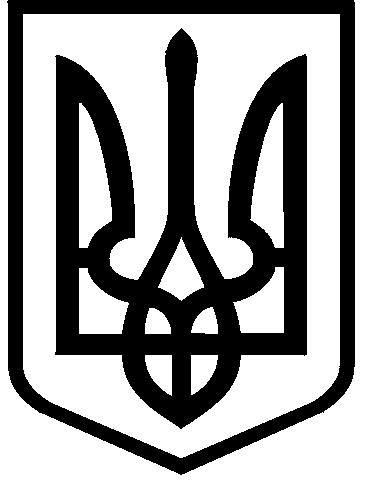 КИЇВСЬКА МІСЬКА РАДАIII сесія IX скликанняРІШЕННЯ____________№_______________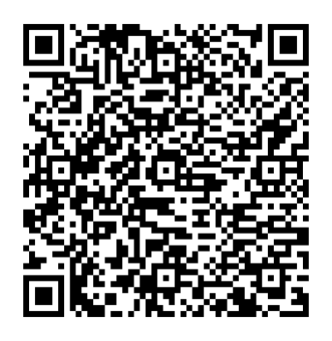 Розглянувши заяву Офісу Генерального прокурора (код ЄДРПОУ 00034051, місцезнаходження юридичної особи: 01011, місто Київ,                                                   вул. Різницька, 13/15) від 30.05.2024 № 34/3/1-141ВИХ-24 та додані документи, відповідно до статей 9, 117 Земельного кодексу України, пункту 34 частини першої статті 26 Закону України «Про місцеве самоврядування в Україні», Закону України «Про адміністративну процедуру», враховуючи, що земельна ділянка перебуває у комунальній власності територіальної громади міста Києва (право комунальної власності зареєстровано в Державному реєстрі речових прав на нерухоме майно 29 квітня 2013 року, номер відомостей про речове право 883849), а нерухоме майно, розташоване на ній, перебуває у власності  держави в особі Офісу Генерального прокурора (право власності зареєстровано в Державному реєстрі речових прав на нерухоме майно 22 квітня 2014 року, номер відомостей про речове право 5738868), з метою впорядкування земельних відносин, Київська міська радаВИРІШИЛА:1. Передати за актом приймання-передачі земельну ділянку площею                  0,0113 га (кадастровий номер 8000000000:82:067:0032) на вул. Різницькій, 13/15 у Печерському районі міста Києва (категорія земель – землі житлової та громадської забудови, код виду цільового призначення – 03.01 для будівництва та обслуговування будівель органів державної влади та органів місцевого самоврядування, вид обмежень у використанні земельної ділянки – зона особливого режиму забудови) з комунальної власності територіальної громади міста Києва до державної власності (справа № 545538815). 2. Дане рішення набирає чинності та вважається доведеним до відома заявника з дня його оприлюднення на офіційному вебсайті Київської міської ради.3. Контроль за виконанням цього рішення покласти на постійну комісію Київської міської ради з питань архітектури, містопланування та земельних відносин.ПОДАННЯ:ПОГОДЖЕНО:Про передачу  земельної ділянки (кадастровий номер 8000000000:82:067:0032)                                                      на вул. Різницькій, 13/15 у Печерському районі міста Києва з комунальної власності територіальної громади міста Києва  до державної власності                Київський міський головаВіталій КЛИЧКОЗаступник голови Київської міської державної адміністраціїз питань здійснення самоврядних повноваженьПетро ОЛЕНИЧДиректор Департаменту земельних ресурсіввиконавчого органу Київської міської ради (Київської міської державної адміністрації)Валентина ПЕЛИХНачальник юридичного управління Департаменту земельних ресурсіввиконавчого органу Київської міської ради(Київської міської державної адміністрації)Дмитро РАДЗІЄВСЬКИЙПостійна комісія Київської міської ради з питань архітектури, містопланування та земельних відносинГоловаМихайло ТЕРЕНТЬЄВСекретарЮрій ФЕДОРЕНКОНачальник управління правового забезпечення діяльності Київської міської радиВалентина ПОЛОЖИШНИК